		RADNO VRIJEME PEDAGOGASIJEČANJ 2017.             Radno vrijeme: 8,00 - 14,00 sati                                                Ljubičasto označeni datumi su radni. Maja Greganović, mag. ped.          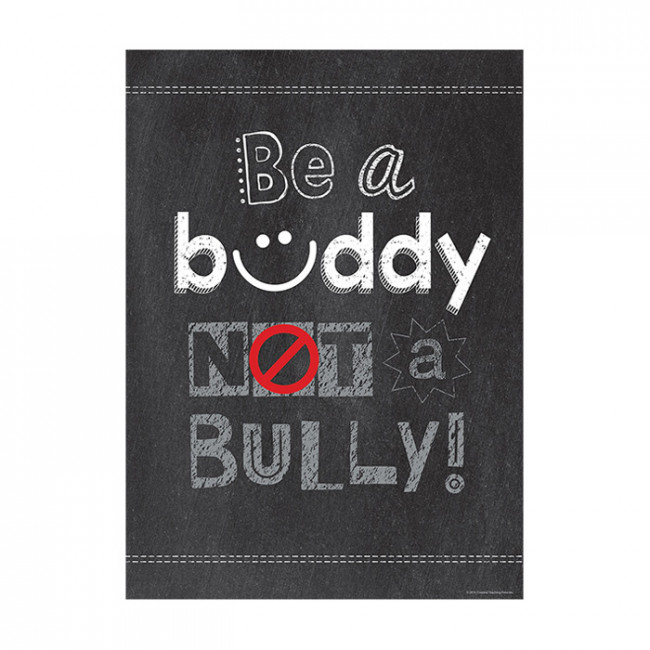 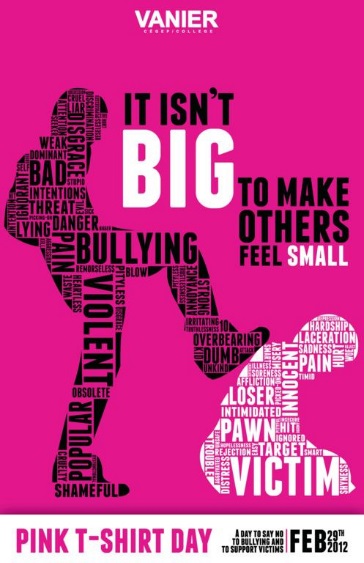 PONUTOSRIČETPETSUBNED1234567891011121314151617181920212223 SLUŽBENO ODSUTNA2425262728293031